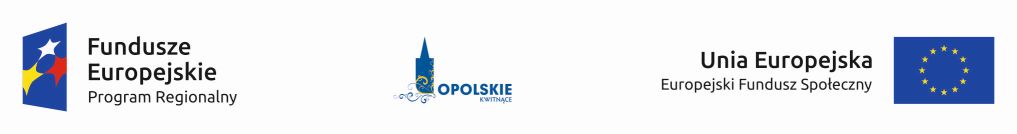 Nr postępowania: 3/VIII/2017  Załącznik nr 1 do SIWZFORMULARZ OFERTOWYNazwa Wykonawcy/Wykonawców w przypadku oferty wspólnej: ..........................................................................................................................................................................................................................................................................................................Adres:	.............................................................................	NIP: …………………. REGON: ……………………………………Adres poczty elektronicznej:.................................................		Strona internetowa: .................................................		Numer telefonu:...........................................Odpowiadając na ogłoszenie o zamówieniu do postępowania prowadzonego w trybie przetargu nieograniczonego składamy ofertę na:Podana cena ofertowa jest ceną kosztorysową i dotyczy pełnego zakresu robót budowlanych, materiałów i urządzeń, które zostały zaoferowane w kosztorysie ofertowym zawierającym zestawienie materiałów, stanowiącym integralną część oferty.Ww. wynagrodzenie kosztorysowe obejmuje wszelkie koszty i nakłady niezbędne do poniesienia dla prawidłowego wykonania przedmiotu umowy. Warunki gwarancji: Gwarancja na wykonane roboty i zamontowane urządzenia zgodnie z deklaracją Wykonawcy określoną w wierszu 3 tabeli na całość przedmiotu zamówienia.Oświadczamy, że uważamy się za związanych przedstawioną ofertą w okresie 30 dni od terminu składania ofert.Oświadczamy, że zapoznaliśmy się z treścią Specyfikacji Istotnych Warunków Zamówienia jak również z wszystkimi załącznikami, w szczególności z Dokumentacją projektową i Specyfikację Wykonania i Odbioru Robót Budowlanych oraz dokonaliśmy oględzin placu budowy i uzyskaliśmy niezbędne informacje co do ilości i rodzaju robót oraz warunków i specyfiki realizacji jak również utrudnień związanych z realizacją przedmiotu umowy i nie wnosimy uwag mogących mieć wpływ na cenę i terminy wykonania przedmiotu umowyW razie wybrania naszej oferty zobowiązujemy się do podpisania umowy na warunkach zawartych w SIWZ oraz miejscu i terminie określonym przez zamawiającego, a postanowienia umowy zostały przez nas zaakceptowane bez zastrzeżeń. Akceptujemy warunki płatności przelew – do 30 dni od daty otrzymania przez Zamawiającego prawidłowo wystawionej faktury VAT.Oświadczamy, że oferowany przedmiot zamówienia spełnia wymagania odpowiednich norm i przepisów.Zobowiązujemy się do wykonania przedmiotu umowy z zachowaniem należytej staranności, terminowo, zgodnie z dokumentacją projektową, warunkami technicznymi jakim powinny odpowiadać prace prowadzone przez Wykonawcę, zasadami sztuki budowlanej, postanowieniami Polskich Norm i przepisów BHP i P.poż. i Ochrony środowiska, oraz w sposób zapewniający spełnienie wymagań określonych w Prawie Budowlanym.Oświadczamy, że uzyskaliśmy wszelkie informacje niezbędne do prawidłowego przygotowania i złożenia niniejszej oferty.Oświadczamy, że sposób reprezentacji spółki/konsorcjum* dla potrzeb niniejszego zamówienia jest następujący: ……………………….………………………………………………………………………………..………......................................Oświadczamy, iż zamierzamy/nie zamierzamy* powierzyć podwykonawstwo w zakresie (opisać zakres, jeżeli dotyczy): …………………….....................................................................................................................................Wadium w kwocie 4 000 zł zostało wniesione w dniu ………………….. w formie/formach: …………………………………………………………………………………………..............................................................Bank i numer konta, na które ma zostać zwrócone wadium: Bank: …..…….…………..……................... Numer konta ……………......................................................................................................................OSOBY DO KONTAKTÓW Z ZAMAWIAJĄCYM Osoba / osoby do kontaktów z Zamawiającym odpowiedzialne za wykonanie zobowiązań umowy:Imię/nazwisko: ................................. tel. kontaktowy .............................,  zakres odpowiedzialności .………………………...............Imię/nazwisko: ................................. tel. kontaktowy ............................., zakres odpowiedzialności .………………………...............Zastrzeżenie wykonawcy:Niżej wymienione dokumenty składające się na ofertę nie mogą być ogólnie udostępnione:……………………………………………………………………………………………………………………………………...............Inne informacje wykonawcy: ……………………………………………………………………………………………………………………………………............* niepotrzebne skreślić........................ dnia …….........                                          .........……………………………………...................                                                                      podpisy osób uprawnionych do       reprezentowania WykonawcyNazwa przedmiotu zamówieniaCenaNetto PLNVAT(podać w %)CenaBrutto PLN1Remont sali nr 4, węzłów sanitarnych i ciągów komunikacyjnych w zakresie dostosowania dla osób niepełnosprawnych na oddziale wewnętrznym PCM S. A. w Prudniku w ramach projektu „Poprawa usług medycznych w zakresie opieki nad osobami starszymi, w tym osobami z niepełnosprawnościami w Prudnickim Centrum Medycznym Spółka Akcyjna w Prudniku” Numer projektu: RPOP.10.01.01-16-0020/17.2Skrócenie terminu realizacji przedmiotu zamówienia w dniach (maksymalny termin wykonania przedmiotu zamówienia do 28.02.2018r.)Deklarowane skrócenie o             …................ dniDeklarowane skrócenie o             …................ dniDeklarowane skrócenie o             …................ dni3Okres gwarancji na wykonane prace i dostarczone materiały (min 24 miesiące, max 48 miesięcy)Deklarowany okres .......................Deklarowany okres .......................Deklarowany okres .......................